מכרז פומבי ממוכן מס' 1/2022 למכירה ולהספקה של ציוד מחשוב ושירותי התקנה ותחזוקה של הציודהרשות הלאומית לחדשנות טכנולוגית, המופקדת על תחום המחקר והפיתוח בישראל, מעונינת בקבלת הצעות למתן השירותים כמפורט להלן:מהות ההתקשרות:בכוונת הרשות לבחור במסגרת המכרז עד 3 זוכים / ספקי מסגרת, אשר עימם ייחתמו הסכמי מסגרת לרכישה ולהספקה של ציוד מחשוב ושירותי התקנה ותחזוקה של הציוד.מעת לעת תפנה הרשות, לפי שיקול דעתה הבלעדי, בפניות פרטניות לספקי המסגרת, בהתאם לתקנה 17ו. לתקנות חובת המכרזים, לקבלת הצעות מחיר ביחס לדגמים ספציפיים של ציוד מחשוב שאותם תהיה מעוניינת לרכוש באותה עת.תקופת ההתקשרות:  12 חודשים. בהמשך לכך זכות ברירה לרשות להארכת ההתקשרות בעד 4 תקופות נוספות, בנות עד 12 חודשים כל אחת ועד ל-48 (ארבעים ושמונה) חודשים נוספים סך הכל.תנאי סף יחודיים (פירוט במסמכי המכרז):המציע עומד בתקני ISO 9001.המציע הינו ספק מורשה של הציוד המוצע על ידיו ו/או הנציג הרשמי בישראל למכירה, התקנה ותחזוקה של ציוד  מסוג DELL ,MICROSOFT , LENOVO, APPLE. ניסיון: במהלך השנים 2018 עד 2020 סיפק המציע ציוד מחשוב מסוג הציוד המוצע על ידיו במסגרת המכרז, עבור (במצטבר):לקוחות לפחות, בעלי 250 משתמשים לפחות או 500 פריטי ציוד בשירות, כל אחד; וגם 5 לקוחות לפחות, בעלי 100 משתמשים לפחות או 200 פריטי ציוד בשירות (אצל כל לקוח בנפרד); וגם - 5 אתרים לפחות בסה"כ אצל כלל הלקוחות.מחזור כספי: המציע בעל מחזור כספי בסך של 500,000 ₪, לפחות (לא כולל מע"מ), בכל אחת מ-3 השנים 2018 עד 2020, בהספקת מחשבים נייחים וניידים והספקת ציוד היקפי למחשבים.אישור מעבדה: על המציע להחזיק בעצמו מעבדה טכנית בעלת יכולת מוכחת לתמיכה ותחזוקה של מחשבים אישיים וניידים, לרבות אחזקת מלאי חלפים. לחילופין, למציע הסכם התקשרות בתוקף עם מעבדה/ות מורשית/ות של היצרן/נים הרלוונטי/ים.הליך המכרז:מסמכי המכרז מפורסמים באתר האינטרנט של הרשות, שכתובתו: https://innovationisrael.org.il.שאלות הבהרה למכרז יש לשלוח בדואר אלקטרוני בלבד, לכתובת michrazim@innovationisrael.org.il, עד ליום 31.01.2022. לצורך ההשתתפות במכרז נדרש רישום במערכת רמדורנט, המתופעלת ומתוחזקת באמצעות חברת טופ רמדור מערכות מחשבים (1990) בע"מ. הנחיות בנוגע לרישום למערכת ולהגשת ההצעות למכרז ניתן למצוא באתר https://ramdor.net וכן במסמכי המכרז.הגשת ההצעות תתבצע באמצעות תיבת המכרזים האלקטרונית במערכת רמדורנט, ולא בכל אמצעי אחר. המועד האחרון להגשת ההצעות - 24.02.2022 בשעה 14:00. תיבת המכרזים האלקטרונית תינעל במועד זה, והצעות שלא תוגשנה עד אליו לא תובאנה לדיון בפני ועדת המכרזים.בכל מקרה של סתירה בין האמור במודעה זו לבין מסמכי המכרז, יגבר האמור במסמכי המכרז. לעניין זה, חוסר לא ייחשב סתירה.יש לעקוב באתר האינטרנט של הרשות לגבי כל שינוי במכרז ו/או במועדים מכוחו.  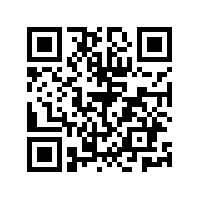 הרשות תהיה רשאית, על-פי שיקול דעתה, לבטל מכרז זה מכל סיבה שהיא.לאתר המכרזים של רשות החדשנות ניתן להשתמש ב-QR  המצורף: